Publicado en  el 06/09/2016 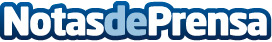 Conectividad, Sociedad de la Información y Ciudades Inteligentes, protagonistas del Encuentro de TelecomunicacionesEl secretario de Estado de Telecomunicaciones y para la Sociedad de la Información (SETSI), Víctor Calvo Sotelo, inauguró el 30º Encuentro de Telecomunicaciones y Economía Digital, que se celebra en el marco de la Universidad Internacional Menéndez Pelayo de SantanderDatos de contacto:Nota de prensa publicada en: https://www.notasdeprensa.es/conectividad-sociedad-de-la-informacion-y_1 Categorias: E-Commerce Universidades http://www.notasdeprensa.es